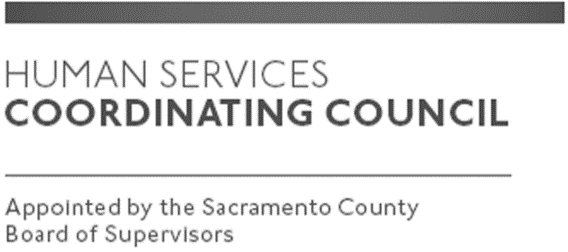 Sacramento CountyHuman Services Coordinating Council Main Council MeetingStaffed by Gloria Bedford, DCFASMeeting AgendaMarch 11, 2020, Noon Zoom Meeting
https://www.zoomgov.com/j/1619308600?from=addonMeeting ID: 161 930 8600
Facilitator:	Raymond Kemp – Chair Meeting Invitees:HSCC Main Council CommitteeThis meeting is open to the public.TopicPresenterCall to OrderChairApproval of February 11, 2021 MinutesChairPresentation: 211 SacramentoKatherine SorensenGabriel Kendall211 Sacramento-YoloDiscussion: Alternative 911 Response Plan Update Jim HuntHealth ServicesDiscussion: Recommendations from HSCC members re: Street Sheet MembersMember Advisory Board ReportsMembersPublic CommentsPublicAdjournChair